АДМИНИСТРАЦИЯЗАКРЫТОГО АДМИНИСТРАТИВНО-ТЕРРИТОРИАЛЬНОГО ОБРАЗОВАНИЯ СОЛНЕЧНЫЙПОСТАНОВЛЕНИЕО ВНЕСЕНИИ ИЗМЕНЕНИЙ И ДОПОЛНЕНИЙ В МУНИЦИПАЛЬНУЮ ПРОГРАММУ ЗАТО СОЛНЕЧНЫЙ ТВЕРСКОЙ ОБЛАСТИ «РАЗВИТИЕ ОБРАЗОВАНИЯ ЗАТО СОЛНЕЧНЫЙ» НА 2015-2017 ГОДЫВ соответствии со статьей 179 Бюджетного кодекса Российской Федерации и Решением Думы ЗАТО Солнечный от 11.07.2013 № 138-4 «Положение о бюджетном процессе в ЗАТО Солнечный Тверской области», администрация ЗАТО Солнечный  ПОСТАНОВЛЯЕТ:Внести в муниципальную программу ЗАТО Солнечный Тверской области «Развитие образования ЗАТО Солнечный» на 2015 - 2017 годы, утвержденную постановлением администрации ЗАТО Солнечный от 28.12.2015г. № 290 следующие изменения и дополнения:в паспорте Программы слова «146 136,31 тыс. руб.» заменить словами «148 531,25 тыс. руб.», слова «2016 год – 50 311,83 тыс. рублей, из них: подпрограмма 1 – 27 714,68 тыс. рублей; подпрограмма 2 – 22 597,15 тыс. рублей;» заменить словами «2016 год – 52 706,76 тыс. рублей, из них: подпрограмма 1 – 28 392,73 тыс. рублей; подпрограмма 2 – 24 314,03 тыс. рублей»;в главе 3 подраздела I раздела III слова «81 104,72 тыс. руб.» заменить словами «81 782,77 тыс. руб.»;таблицу 4 изложить в новой редакции:в главе 3 подраздела II раздела III слова «65 031,59 руб.» заменить словами «66 748,48 тыс. руб.»;таблицу 5 изложить в новой редакции:Приложение 1 к муниципальной Программе ЗАТО Солнечный Тверской области «Развитие образования ЗАТО Солнечный» на 2015 - 2017 годы изложить в новой редакции, согласно приложению 1 к настоящему Постановлению.Настоящее Постановление вступает в силу с даты подписания и подлежит официальному опубликованию и размещению на сайте администрации ЗАТО Солнечный.Глава администрации ЗАТО Солнечный                                                           В.А. ПетровПриложение № 1к постановлению администрации ЗАТО Солнечныйот 29.04.2016г. № 65Характеристика муниципальной программы ЗАТО Солнечный Тверской области«Развитие образования ЗАТО Солнечный» на 2015-2017 годыПринятые сокращенияПрограмма-муниципальная программа ЗАТО Солнечный;Подпрограмма - подпрограмма муниципальной программы ЗАТО СолнечныйКод администратора программы - 00129.04.2016г.ЗАТО Солнечный№ 65№Задачи подпрограммыПо годам реализации подпрограммыПо годам реализации подпрограммыПо годам реализации подпрограммыИтого (тыс. руб.)№Задачи подпрограммы2015 год2016 год2017 годИтого (тыс. руб.)1.Задача 112 179,813 230,4412 103,137 513,342.Задача 214 786,813 738,8512 750,141 275,753.Задача 3945,741 423,44624,52 993,684. Всего 27 912,3428 392,6825 477,781 782,77№Задачи подпрограммыПо годам реализации подпрограммыПо годам реализации подпрограммыПо годам реализации подпрограммыИтого (тыс. руб.)№Задачи подпрограммы2015 год2016 год2017 годИтого (тыс. руб.)1.Задача 118 005,8821 135,8918 676,257 817,972.Задача 22 876,173 178,142 876,28 930,51Всего 20 882,0524 314,0321 552,466 748,48Коды бюджетной классификацииКоды бюджетной классификацииКоды бюджетной классификацииКоды бюджетной классификацииКоды бюджетной классификацииКоды бюджетной классификацииКоды бюджетной классификацииКоды бюджетной классификацииКоды бюджетной классификацииКоды бюджетной классификацииКоды бюджетной классификацииКоды бюджетной классификацииКоды бюджетной классификацииКоды бюджетной классификацииЦели программы, подпрограммы, задачи подпрограммы, мероприятия (административные мероприятия) подпрограммы и их показателиЕд.изм.Годы реализации программыГоды реализации программыГоды реализации программыЦелевое (суммарное) значение показателяЦелевое (суммарное) значение показателяразделразделподразделподразделКод целевой статьи расходовКод целевой статьи расходовКод целевой статьи расходовКод целевой статьи расходовКод целевой статьи расходовКод целевой статьи расходовКод целевой статьи расходовКод целевой статьи расходовКод целевой статьи расходовКод целевой статьи расходовЦели программы, подпрограммы, задачи подпрограммы, мероприятия (административные мероприятия) подпрограммы и их показателиЕд.изм.201520162017значениеГод достижения12345678910111213141516181920212207000400000000Программа «Развитие образования ЗАТО Солнечный» на 2015-2017 гг.Тыс. руб.48 794,3952 706,7647 030,1148 531,252017Цель «Повышение качества и доступности образовательных услуг»ххххххПоказатель 1 «Удовлетворенность населения Тверской области качеством образовательных услуг и их доступностью»%808285852017Показатель 2 «Охват программами дошкольного образования детей в возрасте 1-7 лет»%1001001001002017Показатель 3 «Доля выпускников муниципальных общеобразовательных организаций, получивших аттестат о среднем образовании»%1001001001002017Показатель 4 «Доля детей в возрасте от 5 до 18 лет, обучающихся по дополнительным образовательным программам, в общей численности детей этого возраста»%727474742016Показатель 5 «Охват детей ЗАТО Солнечный организованными формами отдыха и оздоровления»%62626262201707000410000000 Подпрограмма 1 «Дошкольное и общее образование»Тыс. руб.27 912,3428 392,7325 477,781 782,77201707000410100000Задача 1 «Развитие дошкольного образования»Тыс. руб.12 179,8013 230,4412 103,137 513,342017Показатель 1 «Охват дошкольным образованием детей»%1001001001002017Показатель 2 «Отношение средней заработной платы педагогических работников дошкольных образовательных учреждений к средней заработной плате в сфере общего образования по Тверской области»%757575Показатель 3 «Переход на новые Федеральные государственные стандарты»%1001001001002017Показатель 4 «Количество детей в возрасте от 1 года до 7 лет, ожидающих места в детский сад»Чел.0000хПоказатель 5 «Доля дошкольных образовательных учреждений, имеющих опубликованный (в средствах массовой информации отдельным изданием, в сети Интернет) публичный отчет об образовательной и финансово-хозяйственной деятельности.%10010010010020170701041012001ДМероприятие 1.001 «Создание условий для предоставления общедоступного и бесплатного образования муниципальными казенными учреждениями дошкольного образования»Тыс. руб.8 320,89 673,448 327,126 321,342017Показатель 1 «Доля дошкольных образовательных учреждений, отвечающих современным требованиям к условиям осуществления образовательного процесса»%10010010010020170701041011074ПМероприятие 1.002 «Обеспечение государственных гарантий реализации прав на получение общедоступного и бесплатного дошкольного образования в муниципальных дошкольных образовательных учреждениях»Тыс. руб.3 859,03 557,03 776,011 192,02017Показатель 1 «Количество воспитанников в муниципальных дошкольных образовательных организациях, на которых предоставляется субвенция»единиц981001001002017Административное мероприятие 1.003 «Содействие повышению квалификации педагогических работников, административно-управленческого аппарата»Да/нетдададаххПоказатель 1 «Количество сотрудников, прошедших курсы повышения квалификации»единиц34292017Показатель 2 «Количество представителей административно-управленческого аппарата, прошедших КПК по менеджменту управления»Единиц1001201507000410200000Задача 2 «Обеспечение предоставления услуг дошкольного, начального общего, основного общего, среднего общего образования в общеобразовательных организациях»Тыс. руб.14 786,813 738,8512 750,141 275,752017Показатель 1 «Охват детей образовательными услугами в муниципальных общеобразовательных организациях»%1001001001002017Показатель 2 «Доля школьников, обучающихся по федеральным государственным образовательным стандартам, в общей численности школьников»%495866662017Показатель 3 «Доля учащихся МОУ, принимающих участие в предметных олимпиадах- школьного уровня- муниципального уровня- регионального уровня»%601036710370103832017Показатель 4 «Отношение средней заработной платы педагогических работников образовательных учреждений общего образования к средней заработной плате по Тверской области»%1001001001002017Показатель 5 «Доля общеобразовательных учреждений, имеющих опубликованный (в средствах массовой информации отдельным изданием, в сети Интернет) публичный отчет об образовательной и финансово-хозяйственной деятельности»%10010010010020170702041022002ДМероприятие 2.001 «Создание условий для предоставления общедоступного и бесплатного образования муниципальными общеобразовательными учреждениями»Тыс. руб.4 536,04 142,853 480,112 158,952017Показатель 1 «Доля обучающихся в муниципальных общеобразовательных организациях, занимающихся в одну смену, в общей численности обучающихся в муниципальных общеобразовательных организациях»%1001001001002017Показатель 2 «Доля общеобразовательных учреждений, отвечающих современным требованиям к условиям осуществления образовательного процесса»%10010010010020170702041021075ПМероприятие 2.002 «Обеспечение государственных гарантий реализации прав на получение общедоступного и бесплатного дошкольного, начального общего, основного общего, среднего образования в муниципальных общеобразовательных учреждениях, обеспечение дополнительного образования детей в муниципальных общеобразовательных учреждениях»Тыс. руб.10 250,89 596,09 270,029 116,82017Показатель 1 «Количество обучающихся по программам общего образования в муниципальных общеобразовательных организациях, на которых предоставляется субвенция»единиц1761781785322017Показатель 2 «Охват детей со специальными потребностями образовательными услугами общего образования»%1001001001002017Показатель 3 «Доля учащихся 11 классов, получивших аттестат о среднем общем образовании»%1001001001002017Показатель 4 «Доля учащихся 9 классов, получивших аттестат об основном общем образовании» %1001001001002017Административное мероприятие 2.003 «Содействие повышению квалификации педагогических работников, административно-управленческого аппарата»Да/нетдададаххПоказатель 1 «Количество сотрудников, прошедших курсы повышения квалификации»единиц442102017Показатель 2 «Количество представителей административно-управленческого аппарата, прошедших КПК, получивших высшее образование по менеджменту управления»Единиц2114201707000410300000Задача 3 «Обеспечение комплексной деятельности по сохранению и укреплению здоровья школьников, формированию основ здорового образа жизни»Тыс. руб.945,741 423,44624,52 993,682017Показатель 1 «Доля обучающихся, участвующих в спортивно-оздоровительных программах «Президентские спортивные игры», «Президентские состязания», комплексе ГТО»%899295952017Показатель 2 «Доля обучающихся, участвующих в конкурсах, акциях, спортивно-массовых мероприятиях, пропагандирующих здоровый образ жизни»%9090909020170702041031023НМероприятие 3.001 «Организация обеспечения учащихся начальных классов муниципальных образовательных учреждений горячим питанием»Тыс. руб.123,061,00184,02017070204103S023ДМероприятие 3.001-1 «Обеспечение учащихся начальных классов муниципальных образовательных организаций горячим питанием»Тыс. руб.-596,84-596,842017Показатель 1 «Численность учащихся 1 - 4 классов, охваченных горячим питанием»единиц7878782342017070704103S024ДМероприятие 3.002 «Организация досуга и занятости детей в каникулярное время»Тыс. руб.632,74649,50624,51 906,742017Показатель 1 «Количество детей, охваченных организованным отдыхом в каникулярное время»единиц10710710732120170707041031024НМероприятие 3.003 «Организации отдыха детей в каникулярное время»Тыс. руб.190,0116,100306,102017Показатель 1 «Доля учащихся образовательных организаций, охваченных отдыхом и оздоровлением в каникулярное время за счет средств областного бюджета»%62626262201707000420000000Подпрограмма 2 «Дополнительное образование»Тыс. руб.20 882,0524 314,0321 552,466 748,48201707000420100000Задача 1 «Обеспечение предоставления услуг дополнительного образования в общеобразовательных организациях физкультуры и спорта»Тыс. руб.18 005,8821 135,8918 676,257 817,972017Показатель 1 «Доля учащихся, охваченных дополнительным образованием в образовательных организациях физкультуры и спорта, в общей численности обучающихся в дневных общеобразовательных организациях»%505256562017Показатель 2 «Отношение средней заработной платы педагогических работников образовательных учреждений дополнительного образования спортивной направленности к средней заработной плате в сфере общего образования по Тверской области»%10010010010020170702042012001ДМероприятие 1.001 «Обеспечение деятельности муниципальных учреждений дополнительного образования спортивной направленности»Тыс. руб.17 675,8820 775,8918 346,256 797,972017Показатель 1 «Доля образовательных учреждений спортивной направленности, отвечающих современным требованиям к условиям осуществления образовательного процесса»%10010010010020170702042012002ДМероприятие 1.002 «Обеспечение проведения спортивных муниципальных мероприятий, организация участия в областных и всероссийских мероприятиях»Тыс. руб.330,0360,0330,01 020,02017Показатель 1 «Доля воспитанников ДЮСШ, принимающих участие в спортивных соревнованиях различного уровня»%909296962017Административное мероприятие 1.003 «Содействие повышению квалификации педагогических работников, административно-управленческого аппарата»Да/нетдададаххПоказатель 1 «Количество сотрудников, прошедших курсы повышения квалификации»единиц11132017Показатель 2 «Количество представителей административно-управленческого аппарата, прошедших КПК по менеджменту управления»Единиц1001201507000420200000Задача 2 «Создание условий для воспитания гармонично-развитой творческой личности»Тыс. руб.2 876,173 178,142 876,178 930,482017Показатель 1 «Доля учащихся, охваченных дополнительным образованием в ДШИ, в общей численности обучающихся в дневных общеобразовательных организациях»%485052522017Показатель 2. «Доля детей с ограниченными возможностями здоровья, охваченных дополнительным образованием в ДШИ, от общей численности детей с ОВЗ».%20202020хПоказатель 3 «Отношение средней заработной платы педагогических работников образовательных учреждений дополнительного образования детей ДШИ к средней заработной плате в сфере общего образования по Тверской области»%9090909020170702042022001ДМероприятие 1.001 «Обеспечение деятельности муниципальных учреждений дополнительного образования детей в сфере культуры»Тыс. руб.2 847,363088,142 802,978 738,472017Показатель 1 «Доля образовательных учреждений (ДШИ), отвечающих современным требованиям к условиям осуществления образовательного процесса»%1001001001002017Административное мероприятие 1.002 «Содействие повышению квалификации педагогических работников, административно-управленческого аппарата»Да/нетдададаххПоказатель 1 «Количество сотрудников, прошедших курсы повышения квалификации».единиц111320170702042022003ДМероприятие 1.003 «Организация участия в областных и всероссийских творческих мероприятиях»Тыс. руб.28,8160,073,2162,012017Показатель 1 «Доля обучающихся ДШИ, принимающих участие в творческих конкурсах, смотрах, фестивалях»%7075787820170709042021092ПМероприятие 1.004 Реализация мероприятий по обращениям, поступающим к депутатам Законодательного Собрания Тверской областиТыс. руб.030,0030,02016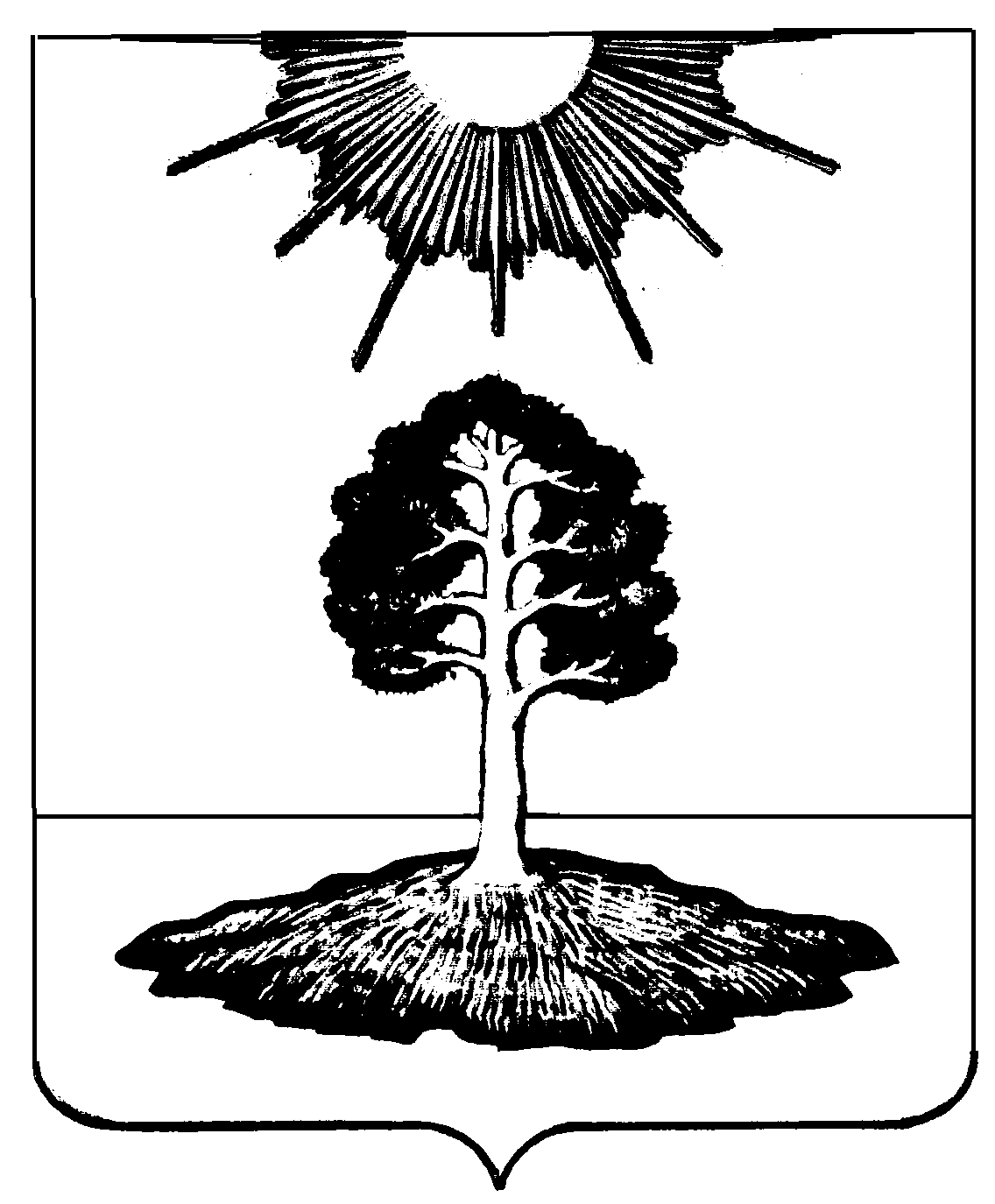 